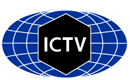 Part 1: TITLE, AUTHORS, APPROVALS, etcAuthor(s) and email address(es)Author(s) institutional address(es) (optional)Corresponding authorList the ICTV Study Group(s) that have seen this proposalICTV Study Group comments and response of proposerICTV Study Group votes on proposalAuthority to use the name of a living personSubmission datesICTV-EC comments and response of the proposerPart 2: NON-TAXONOMIC PROPOSALText of proposalPart 3: TAXONOMIC PROPOSALName of accompanying Excel moduleAbstractText of proposalSupporting evidenceTable 1: Summary of the viruses classified in the new order Jormunvirales and family Draupnirviridae.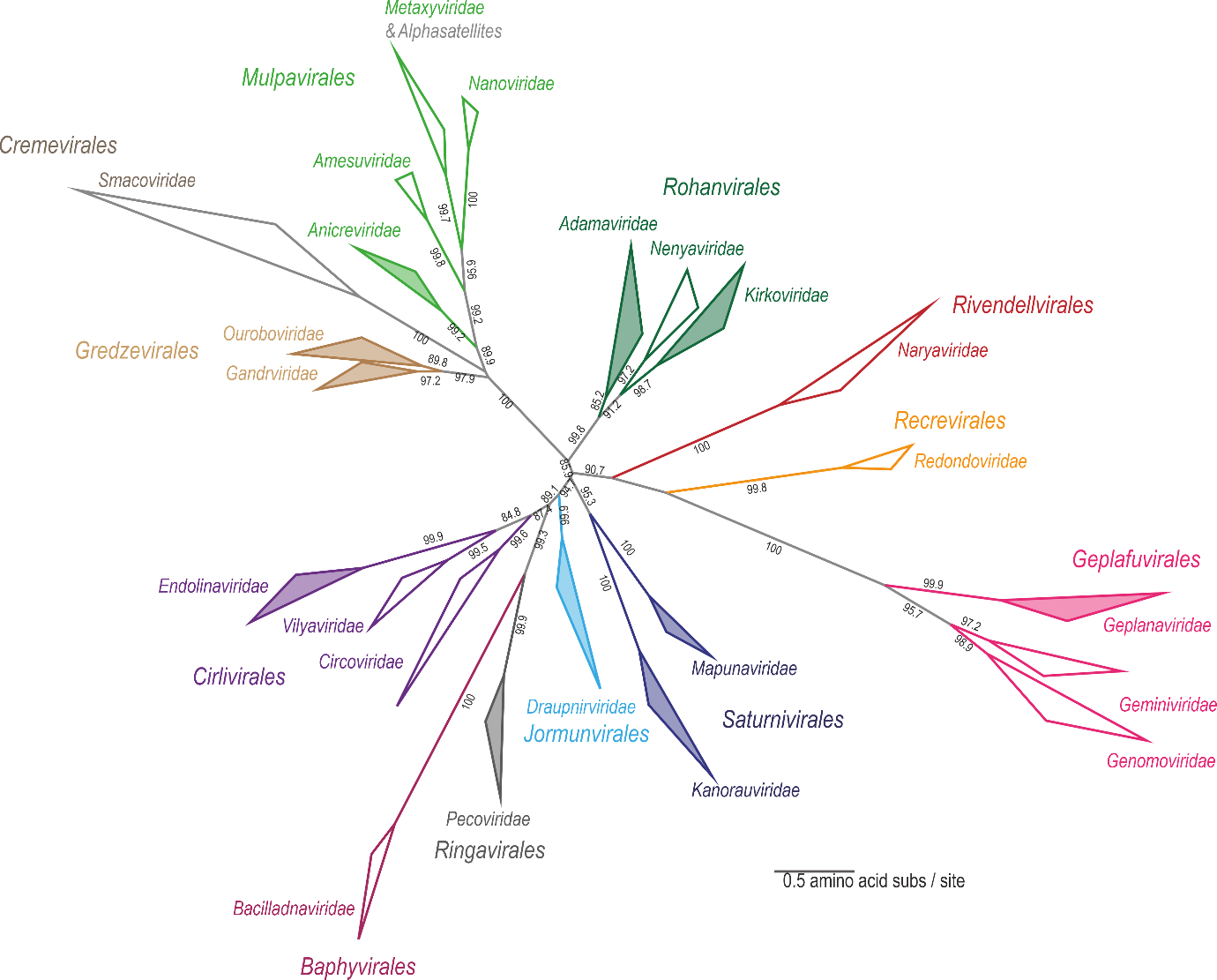 Figure 1: Maximum likelihood phylogenetic tree inferred from Rep proteins of members of the phylum Cressdnaviricota. Related sequence groups are collapsed into triangles, the side lengths of which are proportional to the distances between the closest and farthest leaf nodes. The alignment was trimmed with TrimAL [8] with gap threshold of 0.2. The maximum likelihood phylogenetic tree was constructed using IQtree [9] with automatic selection of the best-fit substitution model for a given alignment, which was Q.pfam+F+R10. Numbers at the nodes represent aLRT branch supports. The scale bar represents the number of substitutions per site. 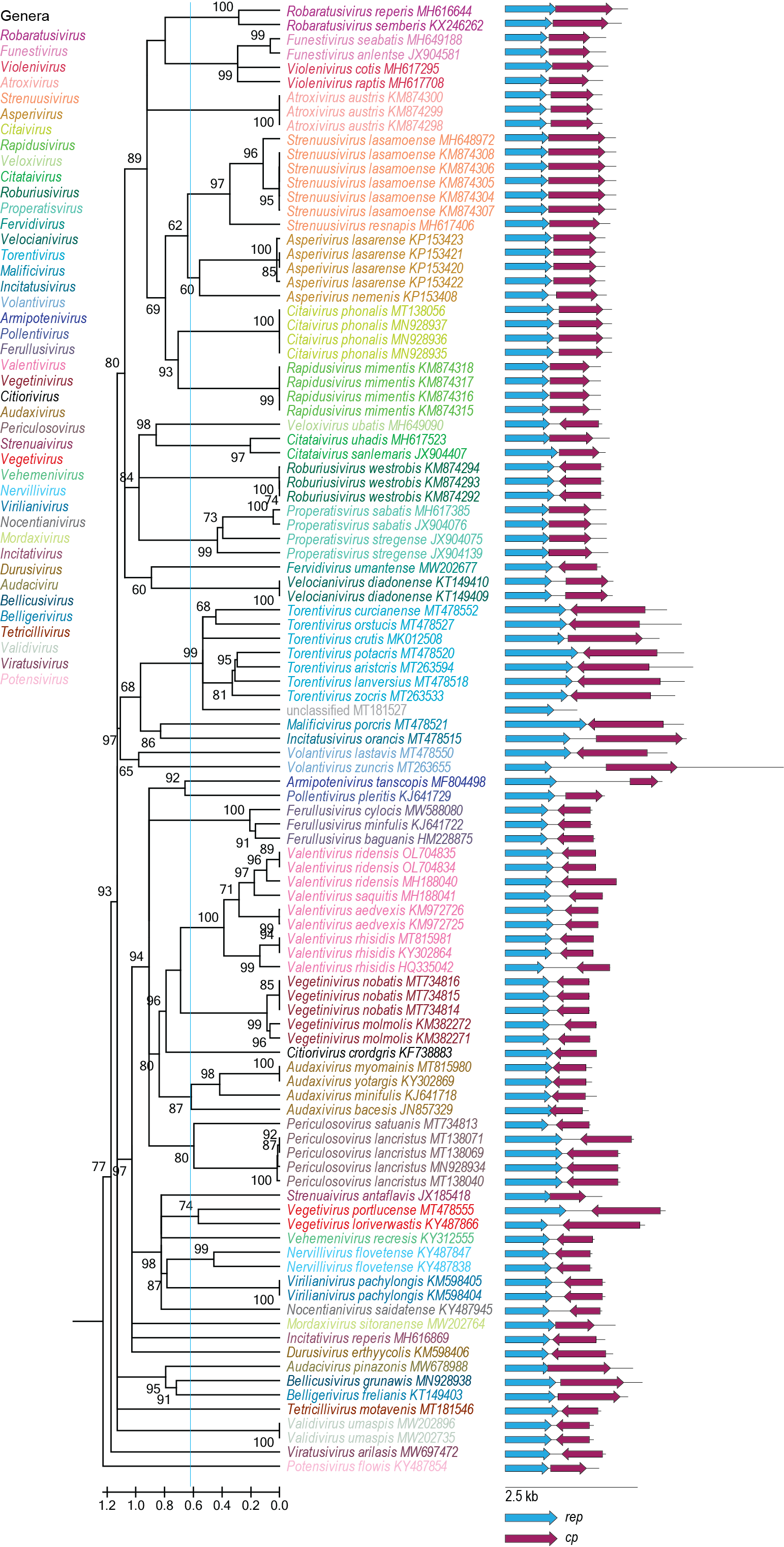 Figure 2: Maximum likelihood phylogenetic tree of the Rep sequences of the members of the Draupnirviridae family inferred with PhyML 3.0 [11] with rtREV+I+G+F model determined as the best substitution model using ProtTest 3 [12] and rooted with representative sequences of members of the family Bacilladnaviridae. The species belonging to the same genus are indicated with the same color. Numbers at the nodes represent aLRT branch supports. The cyan line shows a proposed demarcation of genera. The genome organization relative to the rep ORF is shown to the right of the phylogeny.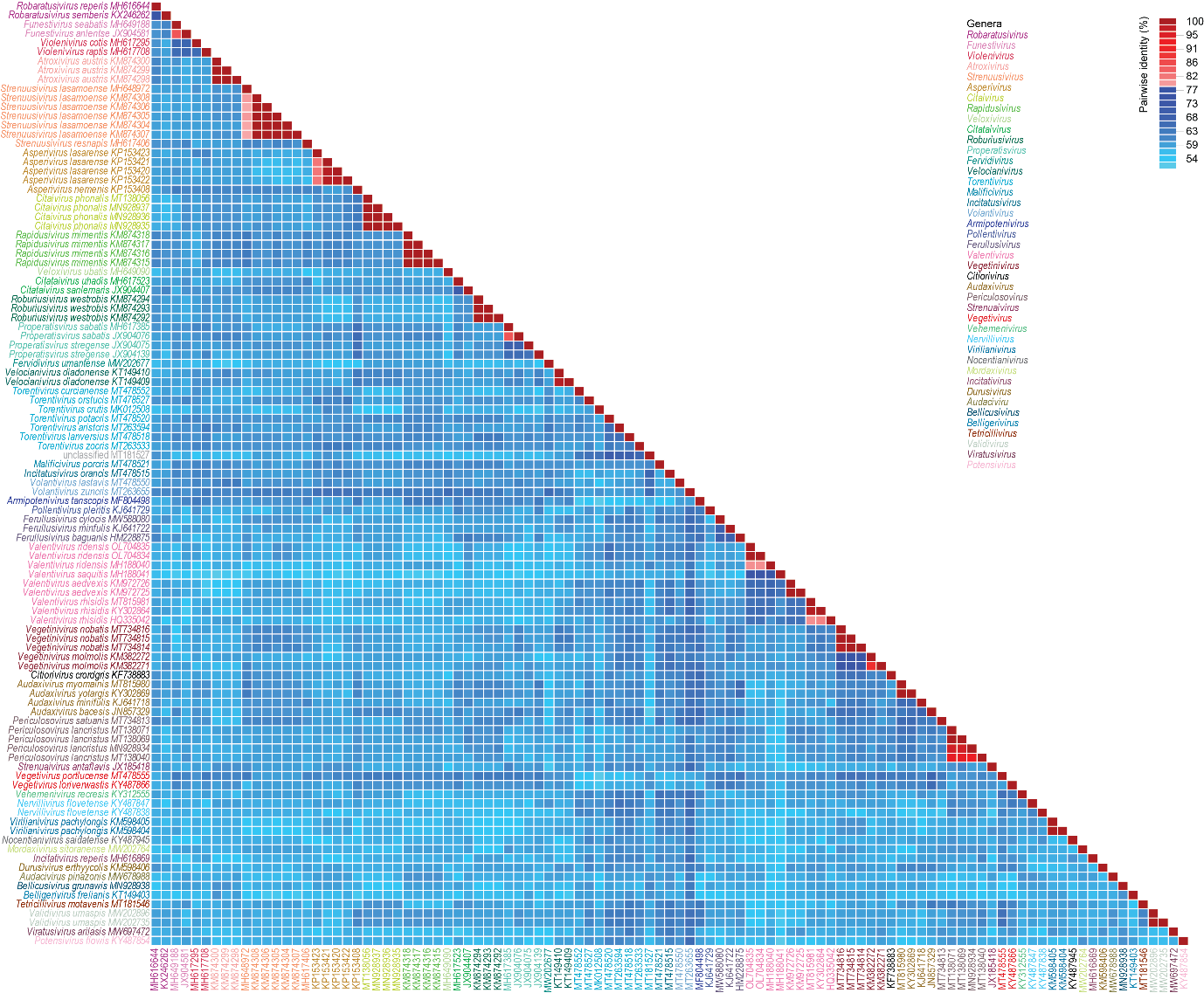 Figure 3: A ‘two color’ pairwise identity matrix of members of the family Draupnirviridae with 78% species threshold s inferred using SDT v1.2 [12]. ReferencesKazlauskas D, Varsani A, Krupovic M (2018) Pervasive chimerism in the Replication-associated proteins of uncultured single-stranded DNA viruses. Viruses 10:187. doi:10.3390/v10040187. PMID:29642587Kazlauskas D, Varsani A, Koonin EV, Krupovic M (2019) Multiple origins of prokaryotic and eukaryotic single-stranded DNA viruses from bacterial and archaeal plasmids. Nat Commun 10:3425. doi:10.1038/s41467-019-11433-0. PMID:31366885Kinsella CM, Deijs M, Becker C, Broekhuizen P, van Gool T, Bart A, Schaefer AS, van der Hoek L. (2022). Host prediction for disease-associated gastrointestinal cressdnaviruses. Virus Evol. 8(2):veac087. doi: 10.1093/ve/veac087. PMID: 36325032; PMCID: PMC9615429. Krupovic M, Varsani A, Kazlauskas D, Breitbart M, Delwart E, Rosario K, Yutin N, Wolf YI, Harrach B, Zerbini FM, Dolja VV, Kuhn JH, Koonin EV (2020) Cressdnaviricota: A virus phylum unifying seven families of Rep-encoding viruses with single-stranded, circular DNA genomes. J Virol 94:e00582-20. doi:10.1128/JVI.00582-20. PMID:32269128Krupovic M, Varsani A, 2022. Naryaviridae, Nenyaviridae, and Vilyaviridae: three new families of single-stranded DNA viruses in the phylum Cressdnaviricota. Arch. Virol. 167, 2907–2921.PMID: 36098801 DOI: 10.1007/s00705-022-05557-wVarsani A, Krupovic M (2017) Sequence-based taxonomic framework for the classification of uncultured single-stranded DNA viruses of the family Genomoviridae. Virus Evol 3:vew037. doi:10.1093/ve/vew037. PMID:28458911Varsani A, Krupovic M (2018) Smacoviridae: a new family of animal-associated single-stranded DNA viruses. Arch Virol 163:2005-2015. doi:10.1007/s00705-018-3820-z. PMID:29572596Capella-Gutierrez S, Silla-Martinez JM, Gabaldon T (2009) trimAl: a tool for automated alignment trimming in large-scale phylogenetic analyses. Bioinformatics 25:1972-3. doi:10.1093/bioinformatics/btp348. PMID:19505945Minh BQ, Schmidt HA, Chernomor O, Schrempf D, Woodhams MD, von Haeseler A, Lanfear R (2020) IQ-TREE 2: New models and efficient methods for phylogenetic inference in the genomic era. Mol Biol Evol 37:1530-1534. doi:10.1093/molbev/msaa015. PMID:32011700Guindon S, Dufayard JF, Lefort V, Anisimova M, Hordijk W, Gascuel O (2010) New algorithms and methods to estimate maximum-likelihood phylogenies: assessing the performance of PhyML 3.0. Syst Biol 59:307-321. PMID: 20525638; doi: 10.1093/sysbio/syq010Darriba D, Taboada GL, Doallo R, Posada D. (2011) ProtTest 3: fast selection of best-fit models of protein evolution. Bioinformatics. 27(8):1164-5. doi: 10.1093/bioinformatics/btr088. Epub 2011 Feb 17. PMID: 21335321; PMCID: PMC5215816. Muhire BM, Varsani A, Martin DP (2014) SDT: A virus classification tool based on pairwise sequence alignment and identity calculation. Plos One 9:e108277. PMID: 25259891; PMCID: PMC4178126.Kinsella CM, van der Hoek L. (2023) Vertebrate-tropism of a cressdnavirus lineage implicated by poxvirus gene capture. Proc Natl Acad Sci U S A. 120(20):e2303844120. PMID: 37155884Code assigned:2023.023DShort title: Establishing the order Jormunvirales, one new family (Draupnirviridae) and associated genera and species in the class Arfiviricetes (phylum Cressdnaviricota)Short title: Establishing the order Jormunvirales, one new family (Draupnirviridae) and associated genera and species in the class Arfiviricetes (phylum Cressdnaviricota)Short title: Establishing the order Jormunvirales, one new family (Draupnirviridae) and associated genera and species in the class Arfiviricetes (phylum Cressdnaviricota)Varsani A, Lund MC, Hopkins A, Kraberger S, Krupovic MArvind.varsani@asu.edu; mclund2@asu.edu; adhopki1@asu.edu; Simona.kraberger@asu.edu; mart.krupovic@pasteur.frThe Biodesign Center for Fundamental and Applied Microbiomics, Center for Evolution and Medicine, School of Life sciences, Arizona State University, Tempe, AZ 85287-5001, USA [AV, MCL, AH, SK]Institut Pasteur, Université Paris Cité, Archaeal Virology Unit, 25 rue du Dr Roux, 75015 Paris, France [MK]Arvind VarsaniStudy GroupNumber of membersNumber of membersNumber of membersStudy GroupVotes supportVotes againstNo voteIs any taxon name used here derived from that of a living person (Y/N)NTaxon namePerson from whom the name is derivedPermission attached (Y/N)Date first submitted to SC Chair14 July 2023Date of this revision (if different to above)5 Oct 2023The proposal was deemed acceptable in the form presented at the EC meeting. However, in the meantime, an article has been published [13] where a group of viruses considered in the current TaxoProp was suggested to be classified into a new family, Draupnirviridae. To avoid confusion in the literature, we renamed the originally proposed family Jormunviridae to Draupnirviridae. To maintain the link to Norse mythology in both family and order names, we also replaced the order name Squillovirales with Jormunvirales. No changes to the classification scheme itself were made.2023.023D.N.v2. Squillovirales_1no_1nf_42ng_67nsp.xlsxWe propose to establish the order Jormunvirales in the class Arfiviricetes (phylum Cressdnaviricota), including one new family, Draupnirviridae, with 42 genera and 67 species.GenusSpeciesAccession #VirusYearCountryHost /sourceIsolateRobaratusivirusRobaratusivirus reperisMH616644Circoviridae sp. ctbc3592017USAred snapper tissuetbc359RobaratusivirusRobaratusivirus semberisKX246262Uncultured virus PcaCV42015USAParastichopus californicusPcaCV4FunestivirusFunestivirus seabatisMH649188CRESS virus sp. ctbb6922017USAseabass tissuectbb692FunestivirusFunestivirus anlentseJX904581Uncultured marine virus SI03931CanadaSaanich Inlet, British Columbia, CanadaSI03931ViolenivirusViolenivirus cotisMH617295Circoviridae sp. ctbe1202017USABos taurusctbe120ViolenivirusViolenivirus raptisMH617708Circoviridae sp. ctcb5672017USAred snapper tissuectcb567AtroxivirusAtroxivirus austrisKM874300Avon-Heathcote Estuary associated circular virus 42012New ZealandAustrovenus stutchburyiAHEaCV-4-NZ-3049C3-2012AtroxivirusAtroxivirus austrisKM874299Avon-Heathcote Estuary associated circular virus 42012New ZealandAustrovenus stutchburyiAHEaCV-4-NZ-3049C2-2012AtroxivirusAtroxivirus austrisKM874298Avon-Heathcote Estuary associated circular virus 42012New ZealandAustrovenus stutchburyiAHEaCV-4-NZ-3049C1-2012StrenuusivirusStrenuusivirus lasamoenseMH648972CRESS virus sp. ctee5902017USAseabass tissuectee590StrenuusivirusStrenuusivirus lasamoenseKM874308Avon-Heathcote Estuary associated circular virus 62012New ZealandiAHEaCV-6-NZ-4645GA-2012StrenuusivirusStrenuusivirus lasamoenseKM874306Avon-Heathcote Estuary associated circular virus 62012New Zealandbenthic sedimentAHEaCV-6-NZ-2974SG-2012StrenuusivirusStrenuusivirus lasamoenseKM874305Avon-Heathcote Estuary associated circular virus 62012New ZealandAustrovenus stutchburyiAHEaCV-6-NZ-3103C3-2012StrenuusivirusStrenuusivirus lasamoenseKM874304Avon-Heathcote Estuary associated circular virus 62012New ZealandAustrovenus stutchburyiAHEaCV-6-NZ-3103C1-2012StrenuusivirusStrenuusivirus lasamoenseKM874307Avon-Heathcote Estuary associated circular virus 62012New ZealandPaphies subtriangulataAHEaCV-6-NZ-2194TU-2012StrenuusivirusStrenuusivirus resnapisMH617406Circoviridae sp. ctce5092017USAred snapper tissuectce509AsperivirusAsperivirus lasarenseKP153423Lake Sarah-associated circular virus-162013New ZealandPotamopyrgus antipodarumLSaCV-16-LSGA-2013AsperivirusAsperivirus lasarenseKP153421Lake Sarah-associated circular virus-162013New ZealandwaterLSaCV-16-LSWA-2013AsperivirusAsperivirus lasarenseKP153420Lake Sarah-associated circular virus-162013New ZealandEchyridella menziesiiLSaCV-16-LSMU-122865-13AsperivirusAsperivirus lasarenseKP153422Lake Sarah-associated circular virus-162013New ZealandChironomus zealandicusLSaCV-16-LSWO-2013AsperivirusAsperivirus nemenisKP153408Lake Sarah-associated circular virus-102013New ZealandsedimentLSaCV-10-LSSO-2013CitaivirusCitaivirus phonalisMT138056CRESS virus sp. zftfla02cir6 2016ChinaAvianzftfla02cir6CitaivirusCitaivirus phonalisMN928937CRESS virus sp. fla06cir22018ChinaPhoenicopteridaefla06cir2CitaivirusCitaivirus phonalisMN928936CRESS virus sp. fla05cir22018ChinaPhoenicopteridaefla05cir2CitaivirusCitaivirus phonalisMN928935CRESS virus sp. fla04cir12018ChinaPhoenicopteridaefla04cir1RapidusivirusRapidusivirus mimentisKM874318Avon-Heathcote Estuary associated circular virus 92012New Zealandbenthic sedimentAHEaCV-9-NZ-3131SG-2012RapidusivirusRapidusivirus mimentisKM874317Avon-Heathcote Estuary associated circular virus 92012New ZealandAmphibola crenataAHEaCV-9-NZ-4424GA-2012RapidusivirusRapidusivirus mimentisKM874316Avon-Heathcote Estuary associated circular virus 92012New ZealandAustrovenus stutchburyiAHEaCV-9-NZ-3171C3-2012RapidusivirusRapidusivirus mimentisKM874315Avon-Heathcote Estuary associated circular virus 92012New ZealandAustrovenus stutchburyiAHEaCV-9-NZ-3171C1-2012VeloxivirusVeloxivirus ubatisMH649090CRESS virus sp. ctfb7482017USAseabass tissuectfb748CitataivirusCitataivirus uhadisMH617523CRESS virus sp. ctbj2452017USAhaddock tissuectbj245CitataivirusCitataivirus sanlemarisJX904407Uncultured marine virus SI00078CanadaSaanich Inlet, British Columbia, CanadaSI00078RoburiusivirusRoburiusivirus westrobisKM874294Avon-Heathcote Estuary associated circular virus 22012New ZealandAustrovenus stutchburyiAHEaCV-2-NZ-3024C3-2012RoburiusivirusRoburiusivirus westrobisKM874293Avon-Heathcote Estuary associated circular virus 22012New ZealandAustrovenus stutchburyiAHEaCV-2-NZ-3024C2-2012RoburiusivirusRoburiusivirus westrobisKM874292Avon-Heathcote Estuary associated circular virus 22012New ZealandAustrovenus stutchburyiAHEaCV-2-NZ-3024C1-2012Properatisvirus Properatisvirus sabatisMH617385Circoviridae sp. ctcb182017USAseabass tissuectcb18Properatisvirus Properatisvirus sabatisJX904076Uncultured marine virus SOG00164CanadaStrait of Georgia, British Columbia, CanadaSOG00164Properatisvirus Properatisvirus stregenseJX904075Uncultured marine virus SOG00160CanadaStrait of Georgia, British Columbia, CanadaSOG00160Properatisvirus Properatisvirus stregenseJX904139Uncultured marine virus SOG03994CanadaStrait of Georgia, British Columbia, CanadaSOG03994FervidivirusFervidivirus umantenseMW202677CRESS virus sp. ctaE57832019USAManatee SpringctaE5783VelocianivirusVelocianivirus diadonenseKT149410Circovirus-like genome DHCV-42010ChinaFreshwater lake (Donghu) sample (< 0.5 m)DHCV-4VelocianivirusVelocianivirus diadonenseKT149409Circovirus-like genome DHCV-32010ChinaFreshwater lake (Donghu) sample (< 0.5 m)DHCV-3TorentivirusTorentivirus curcianenseMT478552Crucivirus sp. Crucivirus-136 001794_virusbaton2013FrancewaterCrucivirus-136 001794_virusbatonTorentivirusTorentivirus orstucisMT478527Crucivirus sp. Crucivirus-217 001577_virusbaton2013FrancewaterCrucivirus-217 001577_virusbatonTorentivirusTorentivirus crutisMK012508CRESS virus sp. ctef392017USAcrucian tissuectef39TorentivirusTorentivirus potacrisMT478520Crucivirus sp. Crucivirus-231 001539_virusbaton2013FrancewaterCrucivirus-231 001539_virusbatonTorentivirusTorentivirus aristcrisMT263594Crucivirus-295 BS_1892012New ZealandwaterBS_189TorentivirusTorentivirus lanversiusMT478518Crucivirus sp. Crucivirus-235 001534_virusbaton2013FrancewaterCrucivirus-235 001534_virusbatonTorentivirusTorentivirus zocrisMT263533Crucivirus-184 CHIVOP3_7582015BrazilplantCHIVOP3_758TorentivirusTorentivirus MT181527Marmot associated feces circular DNA molecule 42018USAMarmota flaviventrisMAR3_3_1358MalificivirusMalificivirus porcrisMT478521Crucivirus sp. Crucivirus-230 001540_virusbaton2013FrancewaterCrucivirus-230 001540_virusbatonIncitatusivirusIncitatusivirus orancisMT478515Crucivirus sp. Crucivirus-256 001509_virusbaton2013FrancewaterCrucivirus-256 001509_virusbatonVolantivirusVolantivirus lastavisMT478550Crucivirus sp. Crucivirus-138 001787_virusbaton2013FrancewaterCrucivirus-138 001787_virusbatonVolantivirusVolantivirus zuncrisMT263655Crucivirus-523 GP1_935962014New ZealandwaterGP1_93596Armipotenivirus Armipotenivirus tanscopisMF804498Circoviridae TaCV22012EcuadorTangara episcopusTaCV2PollentivirusPollentivirus pleritisKJ641729bat circovirus BtPa-CV-3/NX20132013ChinaPlecotus auritusBtPa-CV-3/NX2013FerullusivirusFerullusivirus cylocisMW588080mute swan feces associated circular virus 62016United KingdomCygnus olorAbbotsbury/A/2016FerullusivirusFerullusivirus minfulisKJ641722bat circovirus BtMf-CV/HeN20132013ChinaMiniopterus fuliginosusBtMf-CV/HeN2013FerullusivirusFerullusivirus baguanisHM228875Circoviridae TM-6c2008USAbatTM-6cValentivirus Valentivirus ridensisOL704835Tadarida brasiliensis associated circovirus 1 MAVG-102017ArgentinaTadarida brasiliensisMAVG-10Valentivirus Valentivirus ridensisOL704834Tadarida brasiliensis associated circovirus 1 MAVG-092017ArgentinaTadarida brasiliensisMAVG-09Valentivirus Valentivirus ridensisMH188040Culex circovirus-like virus CCirVL/Butte2016USACulex sp.CCirVL/ButteValentivirus Valentivirus saquitisMH188041Culex circovirus-like virus CCirVL/Shasta2016USACulex sp.CCirVL/ShastaValentivirus Valentivirus aedvexisKM972726mosquito circovirus B512013GermanyAedes vexansB51Valentivirus Valentivirus aedvexisKM972725mosquito circovirus B192013GermanyAedes vexansB19Valentivirus Valentivirus rhisidisMT815981bat associated circovirus BatACV/Rh1/Switzerland/20192019Switzerland: GrisonsRhinolophus hipposiderosBatACV/Rh1/Switzerland/2019Valentivirus Valentivirus rhisidisKY302864Circovirus sp. EP38/Hun/20132013HungaryMyotis alcathoeEP38/Hun/2013Valentivirus Valentivirus rhisidisHQ335042Uncultured circovirus SDWAP IUSA: San DiegomosquitoSDWAP IVegetinivirusVegetinivirus nobatisMT734816bat associated circovirus BatCV/BB2020USAbatBatCV/BBVegetinivirusVegetinivirus nobatisMT734815bat associated circovirus BatCV/RM2020USAbatBatCV/RMVegetinivirusVegetinivirus nobatisMT734814bat associated circovirus BatCV/YB2020USAbatBatCV/YBVegetinivirusVegetinivirus molmolisKM382272bat circovirus POA/2012/V2012Brazilbat colony of Molossus molossus and Tadarida brasiliensisPOA/2012/V,VegetinivirusVegetinivirus molmolisKM382271bat circovirus POA/2012/I2012Brazilbat colony of Molossus molossus and Tadarida brasiliensisPOA/2012/I,CitiorivirusCitiorivirus crordgrisKF738883dragonfly larvae associated circular virus-92012New ZealandProcordulia grayiDflaCV-9_NZ-PG10-LDAudaxivirusAudaxivirus myomainisMT815980bat associated circovirus BatACV/Mm1/Switzerland/20192019Switzerland: AargauMyotis myotisBatACV/Mm1/Switzerland/2019AudaxivirusAudaxivirus yotargisKY302869Circovirus sp. Bb1/Hun/20132013HungaryMyotis emarginatusBb1/Hun/2013AudaxivirusAudaxivirus minifulisKJ641718bat circovirus BtMf-CV-1/GD20122012ChinaMiniopterus fuliginosusBtMf-CV-1/GD2012AudaxivirusAudaxivirus bacesisJN857329Circoviridae batCV-SC7032007Chinabat fecesbatCV-SC703Periculosovirus Periculosovirus satuanisMT734813bat associated circovirus BatCV/WD2020USAbatBatCV/WDPericulosovirus Periculosovirus lancristusMT138071CRESS virus sp. thr095cir1nc 2018Chinaavianthr095cir1ncPericulosovirus Periculosovirus lancristusMT138069CRESS virus sp. rtr167cir1 2018Chinaavianrtr167cir1Periculosovirus Periculosovirus lancristusMN928934CRESS virus sp. brs113cir12018ChinaLanius cristatusbrs113cir1Periculosovirus Periculosovirus lancristusMT138040CRESS virus sp. wpk049cir01 2018Chinaavianwpk049cir01StrenuaivirusStrenuaivirus antaflavisJX185418dragonfly cyclicusvirus FL1-NZ37-20102010USA: St. Petersburg, FloridaPantala flavescensFL1-NZ37-2010VegetivirusVegetivirus portlucenseMT478555Crucivirus sp. Crucivirus-130 001815_virusbaton2013FrancewaterCrucivirus-130 001815_virusbatonVegetivirusVegetivirus loriverwastisKY487866Uncultured virus CG1972016USA: FloridawastewaterCG197VehemenivirusVehemenivirus recresisKY312555Circovirus sp. yc-162014ChinaGrus japonensisyc-16NervillivirusNervillivirus flovetenseKY487847Uncultured virus CG1782016USA: FloridawastewaterCG178NervillivirusNervillivirus flovetenseKY487838Uncultured virus CG1692016USA: FloridawastewaterCG169VirilianivirusVirilianivirus pachylongisKM598405Odonata-associated circular virus-192012USAPachydiplax longipennisOdasCV-19-US-1604SC1-12VirilianivirusVirilianivirus pachylongisKM598404Odonata-associated circular virus-192012USALibellula quadrimaculataOdasCV-19-US-1594LM1-12NocentianivirusNocentianivirus saidatenseKY487945Uncultured virus CG2762016USA: FloridawastewaterG276MordaxivirusMordaxivirus sitoranenseMW202764CRESS virus sp. ctSa36362019USAManatee SpringctSa3636IncitativirusIncitativirus reperisMH616869CRESS virus sp. ctbd5402017USAred snapper tissuectbd540DurusivirusDurusivirus erthyycolisKM598406Odonata-associated circular virus-202012USAErythemis simplicicollisOdasCV-20-US-718DFS-12AudacivirusAudacivirus pinazonisMW678988virus sp. D3_882009USA: Pinal County, Arizonaairborne particulate matterD3_88BellicusivirusBellicusivirus grunawisMN928938CRESS virus sp. hftoti49cir22016ChinaGruidaehftoti49cir2BelligerivirusBelligerivirus frelianisKT149403circovirus-like genome DCCV-102010ChinaFreshwater lake (Dianchi)DCCV-10TetricillivirusTetricillivirus motavenisMT181546marmot associated feces virus 62018USAMarmota flaviventrisMAR1_1_1900ValidivirusValidivirus umaspisMW202896CRESS virus sp. ctIfk7932019USAManatee SpringctIfk793ValidivirusValidivirus umaspisMW202735CRESS virus sp. ctVLj7902019USAManatee SpringctVLj790ViratusivirusViratusivirus arilasisMW697472MAG: Arizlama virus AZLM_9852012USALake water sampleAZLM_985PotensivirusPotensivirus flowisKY487854Uncultured virus CG1852016USA: Floridawastewater